שיעור מקוון – משוואות כיתה ח הקבצה בתלמידים יקרים שלום רב! בשיעור זה נחזור על משוואות.מטלה 1פתרו את המשוואות הבאות: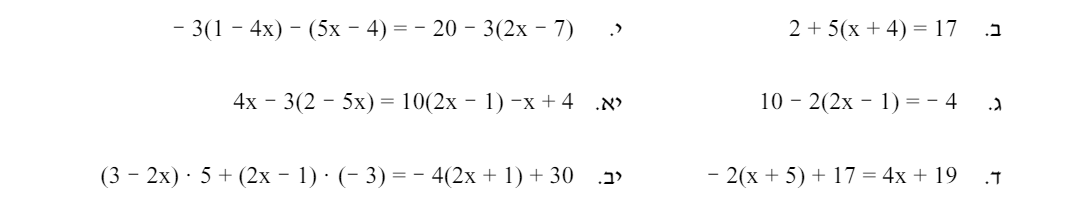 מטלה 2היכנסו ללינק הבא וצפו בסרטון המסביר ומדגים מה הן זויות קודקודיות וזויות צמודות(לצפייה לחצו על מקש ctrl תוך כדי לחיצה על הלינק)https://www.youtube.com/watch?v=LiFs2_0xE48לאחר שצפיתם בסרטון והבנתם מה הן זויות קודקודיות וזויות צמודותהיכנסו ללינק הבא ופתרו את התרגילים(לצפייה לחצו על מקש ctrl תוך כדי לחיצה על הלינק)https://yourway.org.il/wp-content/uploads/2015/08/%D7%AA%D7%A8%D7%92%D7%95%D7%9C-%D7%96%D7%95%D7%99%D7%95%D7%AA-%D7%A7%D7%95%D7%93%D7%A7%D7%95%D7%93%D7%99%D7%95%D7%AA-%D7%95%D7%A6%D7%9E%D7%95%D7%93%D7%95%D7%AA.pdfשיעור מקוון – תיכון במשולש כיתה ח הקבצה בתלמידים יקרים שלום רב! בשיעור זה נלמד על קו מיוחד במשולש הנקרא תיכון.בתרגיל הבא נלמד מתוך סרטון הסבר  על ידי מורה!שימו לב! בסרטון הבא תוכלו ללמוד מהו תיכון ולצפות בתרגיל לדוגמא, למדו ממנו ויישמו בתרגיל המופיע מטה(לצפייה יש ללחוץ על מקש ctrl  תוך כדי לחיצה על הלינק).http://www.targilim.com/%D7%9B%D7%99%D7%AA%D7%94-%D7%97-%D7%92%D7%99%D7%90%D7%95%D7%9E%D7%98%D7%A8%D7%99%D7%94-03-%D7%AA%D7%99%D7%9B%D7%95%D7%9F-%D7%91%D7%9E%D7%A9%D7%95%D7%9C%D7%A9/לאחר שהבנתם מהו תיכון  (אם צריך צפו שוב בסרטון) ענו בבקשה על התרגילים הבאים: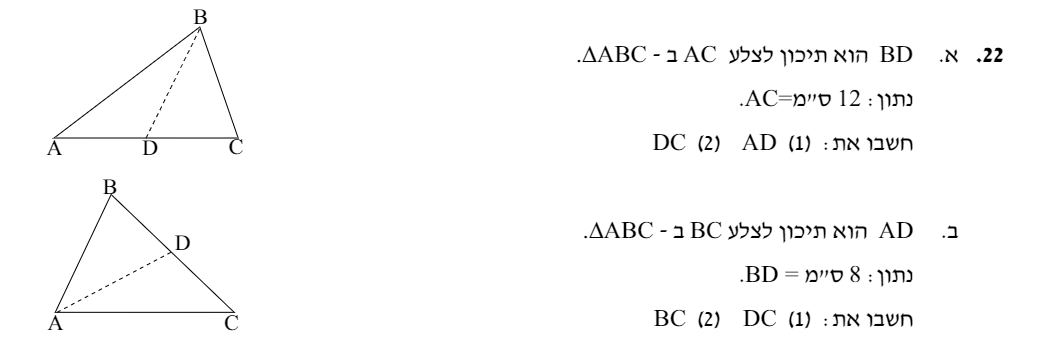 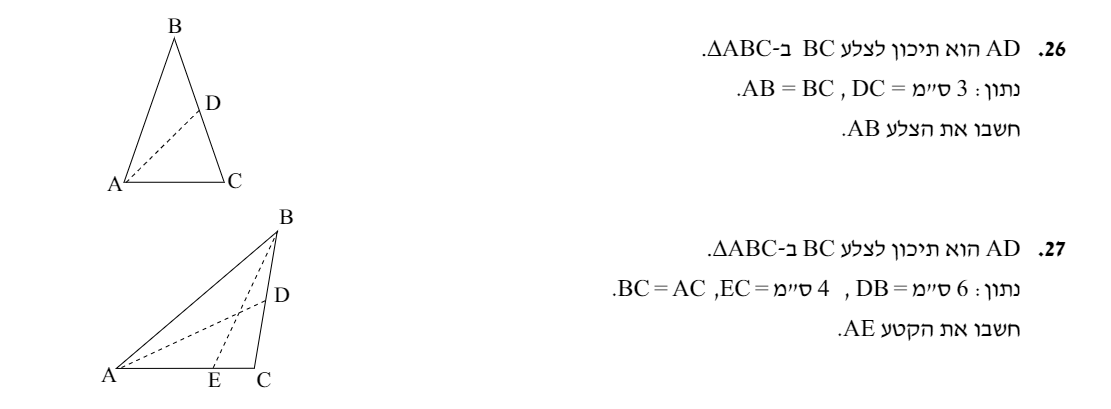 בתרגיל הבא, נלמד מתוך תרגול!שימו לב!!!!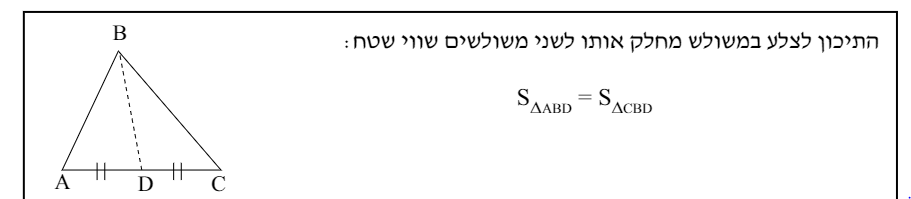 משפט זה עוזר לנו בחישובי שטחים, ענו על התרגילים הבאים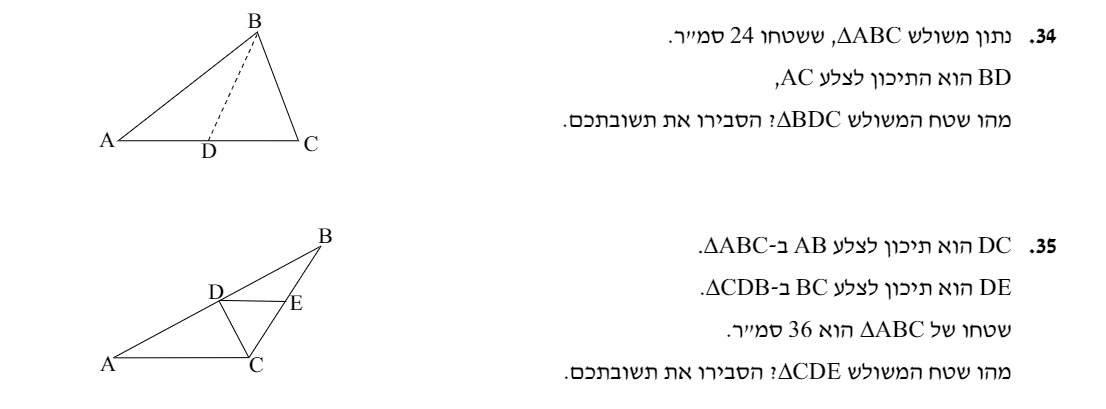 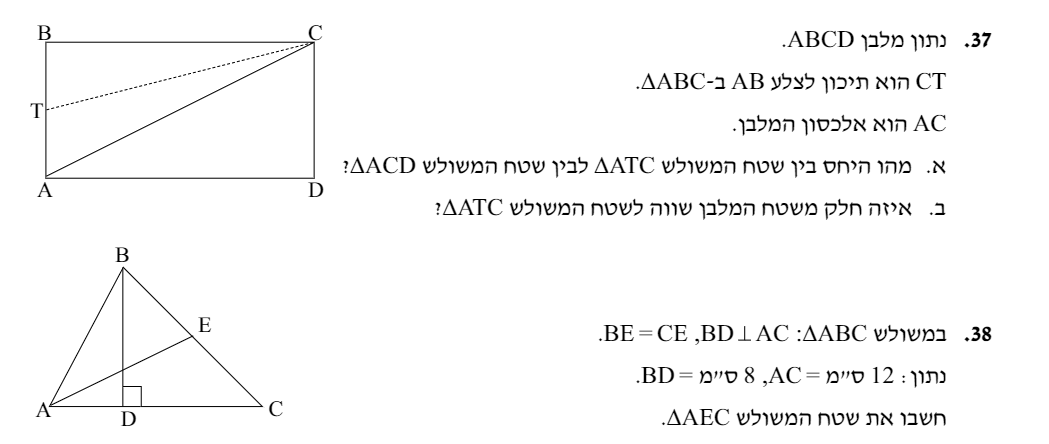 דרכי יצירת קשר עם צוות המורים בכדי להסתייע בהם בשאלות לגבי נושאי הלימוד:ירון: בקבוצת הווטסאפ הכיתתיתחו: 0543062656 בכל שעהאושרת: בווטסאפ  0505600201 בין השעות 18:00-20:00בהצלחה!!!